Poser et effectuer les opérations suivantes:358,75 + 12,4 + 180 + 39,04537,9 – 18,64397,5 x 7,28480,2 : 6Compléter le tableau suivant: Comparer les nombres suivants:  91,4 …….. 92		;	817,54 …….. 817,6	;	0,23 ……… 0,23078 centièmes ….  0,8 ;	34,5… 345 dixièmes  	;	67,09 …….. 67,12Encadrer chaque nombre par deux nombres entiers consécutifs: (2pts)……< 7,65 <……	 		 ;	      c) ……< 920centièmes <…………< 17,98 <……		 ;	      d)……< 348 centièmes <……Mettre une croix dans la case convenable: (2pts) Compléter les égalités suivantes sans poser l’opération:273 + 99 =…….	 ;   b) 1,67 x 1 000 =…..  ;  c) 59,6 x 1 00 =……….95 : 100 =……….. ;  e) 375 – 98	=…………  ;  f) 3,4 x 0,01=……….       g) 80 x …….   = 0,8     ;  h) 1,5 :0,1 =.………….  ;  i) 15 x ………= 7,5Trouver le PPCM de 8 ; 6 et 10. Un fleuriste a 100 tulipes, 40 roses et 30 marguerittes. Il veut composer des bouquets identiques.Combien de bouquets obtient-il s’il utilise toutes les fleurs?Trouver la composition de chaque bouquet.	 Calculer en regroupant astucieusement:             a) La somme des trois termes: 7,835 ; 1,8 et 24,15.            b) Le produit de la somme de 61 et 19 par 14.37,55 + 148,07 + 15 + 2,45 + 1,93.40 x 49,78 x 0,02 x 2,5 x 500.Pour sa classe, un pofesseur commande 10 cahiers à 3,70€ l’un, 9 compas à 1,35€ l’un et 11 rapporteurs à 0,65€ l’un. Les frais de transport sont fixés à 3,50€. Il paie avec un billet de 100€. Combien doit-on lui rendre?  	Marine quitte son domicile à 12h 48min. Elle passe 2h 46min au supermarché et 39 min chez le coiffeur. Elle arrive à la maison à 17h05min. Quelle est la durée du trajet? 	Construire un triangle ABC tel que: AB = 5cm; BC = 7cm et AC=6cm   Tracer la perpendiculaire à (BC) passant par A; elle coupe (BC) en H.Tracer la perpendiculaire à (BC) passant par B; elle coupe (AC) en M.Comment sont les droits (BM) et (AH)? Justifier la réponse.Tacer une droite (d). Placer sur (d) deux points A et B tels que AB = 7cm.Placer le point M milieu du segment [AB].Tracer l’angle BMC dont la mesure est 155ͦCalculer la mesure de l’angle AMC.Les angles AMC et BMC sont-ils supplémentaires? Pourquoi?Tracer la bissectrice [MN] de l’angle BMC.Les angles AMC et BMN sont-ils adjacents? Construire les figures suivantes:  Un triangle EFG tel que: EF = 6cm; FG = 4cm et l’angle EFG = 78ͦUn quadrilatère ABCD tel que AB = 5,5cm; AD = 4cm; BAD = 85⁰ ; ABC = 115⁰  et ADC = 80⁰ .			Construire un triangle équilatéral EFG tel que EF = 4cm.Placer le point E’ symétrique de E par rapport à la droite (FG).Quelle est la nature du quadrilatère EGE’F?Placer G’ symétrique de G par rapport à (EF) et F’celui de F par rapport à (EG).Quelle est la nature du triangle E’F’G’ ? Justifier la réponse.Collège des Dominicaines de notre Dame de la Délivrande – Araya-Classe : 6e                                                                        Mars 2020 Nom : ________________________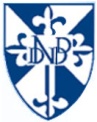 NombreEcriture en chiffres romainsEcriture en lettres79DCCXXXVIIQuatre-vingt-treize1743NombreDivisible par 2Divisible par 3Divisible par 4Divisible par 5Divisible par 6Divisible par 9Divisible par 106 3817 456735364